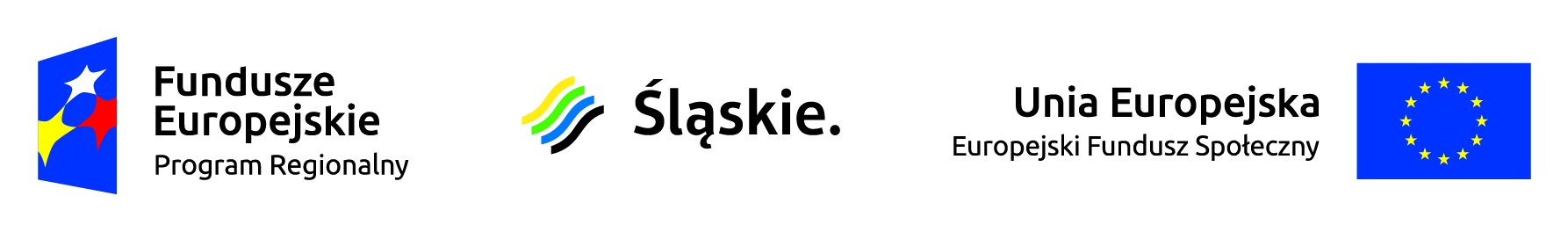 Zapraszamy do udziału w projekcie„Bytomska Akademia Kompetencji”Poddziałanie: 11.1.4. Poprawa efektywności kształcenia ogólnegoWydatki kwalifikowane (wartość projektu): 3 949 967,10 złDofinansowanie: 3 554 970,39 złOkres realizacji projektu: 01.09.2017 – 31.05.2019Realizatorzy projektu ze strony Gminy Bytom: Wydział Edukacji oraz 14 szkół podstawowych – nr 3, 4, 5, 21, 23, 37, 38, 42, 43, 44, 45, 46, 51, 54.